UK Port Welfare Seafarers’ Survey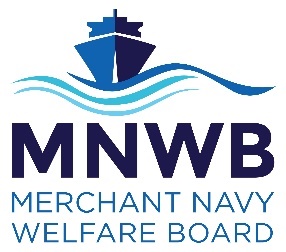 Thank you for taking the time to complete this questionnaire. Your answers will help us to review and improve the services that are provided to seafarers visiting UK ports.  The survey is anonymous and should take less than 3 minutes to complete.  1. Name of port?			 	       2. What is your nationality?3. What is your age group? 	□ 18-30	□ 31-40	 □ 41-50	   □ 51+4. What is your rank?	□ Rating		□ Officer	5. Do you have internet access on your ship?     □ Yes    □ NoIf yes, when do you have access ? 	□ For short periods at sea and in port    □ Anytime at sea and in port6. Do you think more could be done to improve connectivity on ships? □ Yes    □ No If yes, what do you think would help? ……………………………………………………………………………………………………………………………………………………….…………………7. On average, how much shore leave do you have when visiting a UK port?□ No time off     □ 1 to 4 hours     □ 5 to 10 hours     8. Do you have problems getting shore leave?  □ Yes     □NoIf yes, why?.............................................. ……………………………………………………………………………………………………………………………………………………….…………………9. Do you feel you receive enough support from your employer for your mental health and wellbeing? □ Yes          □ No           10. How do you find out what shore-based welfare facilities are available in UK ports?□ I don’t bother     □ I ask other crew members   □ I search the port on the internet                     □ I ask a port chaplain/ship visitor   □ Other……………………………………………………..11. Do you visit a seafarers’ centre when visiting a UK port? □ Yes     □No12. When you go ashore in UK ports, how important do you rate the following?13. Have you received support from a port chaplain or ship visitor in the UK? □ Yes     □NoIf no, would you welcome a ship visit from a maritime welfare society? □ Yes     □No14. How do you rate seafarers’ welfare facilities that are provided in UK ports?  □ Excellent           			 □Average	       			   □Poor15. Is there anything that could be done to improve welfare facilities for crew visiting UK ports? ………………………………………………………………………………..………………………………………………………………………………………………………………………………………………………………………………………………………………………………………………………………………………………………………………………………Thank you from MNWB for taking the time to complete this survey. MNWB take your privacy and security seriously – you can view our Privacy Policy on our website: www.mnwb.org/privacy-policy/  ImportantNot importantGo shopping□□Go Sightseeing□□Visit Seafarers’ Centre (if available)□□Go into City/Town□□Find a Place of Worship□□Talk to a Port Chaplain or Ship Welfare Visitor□□Meet Other People□□Find Place to Use Free Wi-Fi□□Find a Place to Eat□□